Энтальпийный теплообменник ETWT WS 75Ассортимент: К
Номер артикула: E192.0704.0000Изготовитель: MAICO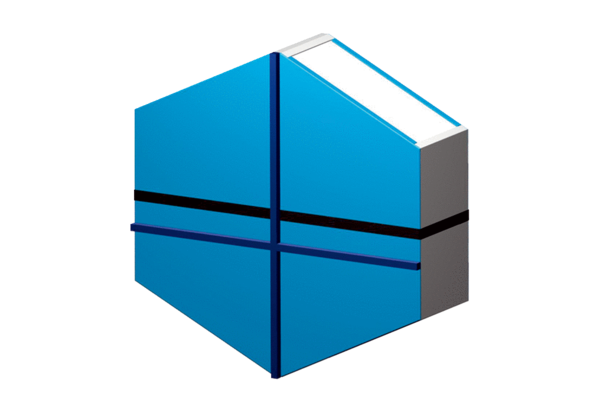 